COLE PAPEL CREPOM PELO CAMINHO ENTRE OS AMIGOS.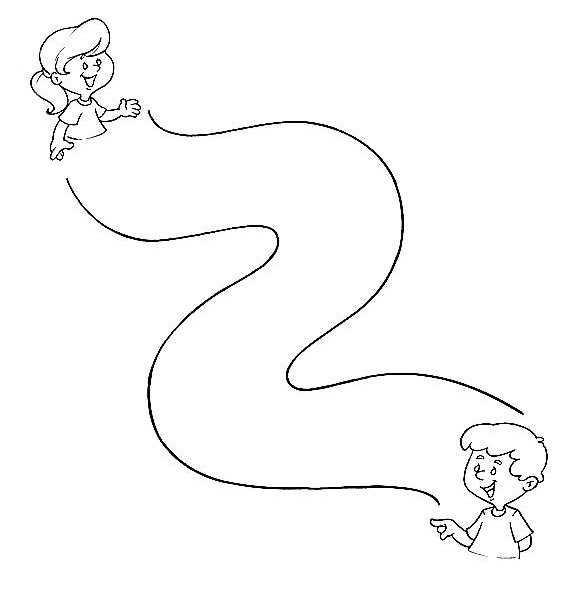 ESCOLADATADATA____ /____ / ________ /____ / ________ /____ / ____ALUNOPROFESSORAPROFESSORAANOANOTURMA